§638.  Leave for appointments for veterans(REALLOCATED FROM TITLE 26, SECTION 637)1.  Definitions.  As used in this section, unless the context otherwise indicates, the following terms have the following meanings.A.  "Employer" means a public or private employer.  [PL 2019, c. 350, §1 (NEW); RR 2019, c. 1, Pt. A, §30 (RAL).]B.  "Paid leave" has the same meaning as in section 636, subsection 1, paragraph C.  [PL 2019, c. 350, §1 (NEW); RR 2019, c. 1, Pt. A, §30 (RAL).]C.  "Veteran" means an employee who is a veteran, as defined in section 877, subsection 3.  [PL 2019, c. 350, §1 (NEW); RR 2019, c. 1, Pt. A, §30 (RAL).][PL 2019, c. 350, §1 (NEW); RR 2019, c. 1, Pt. A, §30 (RAL).]2.  Leave.  Pursuant to this subsection, an employer shall allow a veteran to take time away from work to attend a scheduled appointment at a medical facility operated by the United States Department of Veterans Affairs, as long as the veteran gives the employer notice of the appointment as soon as reasonably possible.A.  If an employer provides paid leave, the employer shall allow a veteran to use available paid leave to attend a scheduled appointment at a medical facility operated by the United States Department of Veterans Affairs.  If a veteran has used all available paid leave, the employer shall grant unpaid leave to the veteran to attend the appointment.  [PL 2019, c. 350, §1 (NEW); RR 2019, c. 1, Pt. A, §30 (RAL).]B.  If an employer does not provide paid leave, the employer shall grant unpaid leave to a veteran to attend a scheduled appointment at a medical facility operated by the United States Department of Veterans Affairs.  [PL 2019, c. 350, §1 (NEW); RR 2019, c. 1, Pt. A, §30 (RAL).][PL 2019, c. 350, §1 (NEW); RR 2019, c. 1, Pt. A, §30 (RAL).]SECTION HISTORYPL 2019, c. 350, §1 (NEW). RR 2019, c. 1, Pt. A, §30 (RAL). The State of Maine claims a copyright in its codified statutes. If you intend to republish this material, we require that you include the following disclaimer in your publication:All copyrights and other rights to statutory text are reserved by the State of Maine. The text included in this publication reflects changes made through the First Regular and First Special Session of the 131st Maine Legislature and is current through November 1. 2023
                    . The text is subject to change without notice. It is a version that has not been officially certified by the Secretary of State. Refer to the Maine Revised Statutes Annotated and supplements for certified text.
                The Office of the Revisor of Statutes also requests that you send us one copy of any statutory publication you may produce. Our goal is not to restrict publishing activity, but to keep track of who is publishing what, to identify any needless duplication and to preserve the State's copyright rights.PLEASE NOTE: The Revisor's Office cannot perform research for or provide legal advice or interpretation of Maine law to the public. If you need legal assistance, please contact a qualified attorney.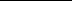 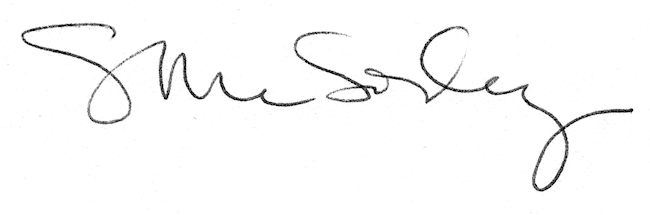 